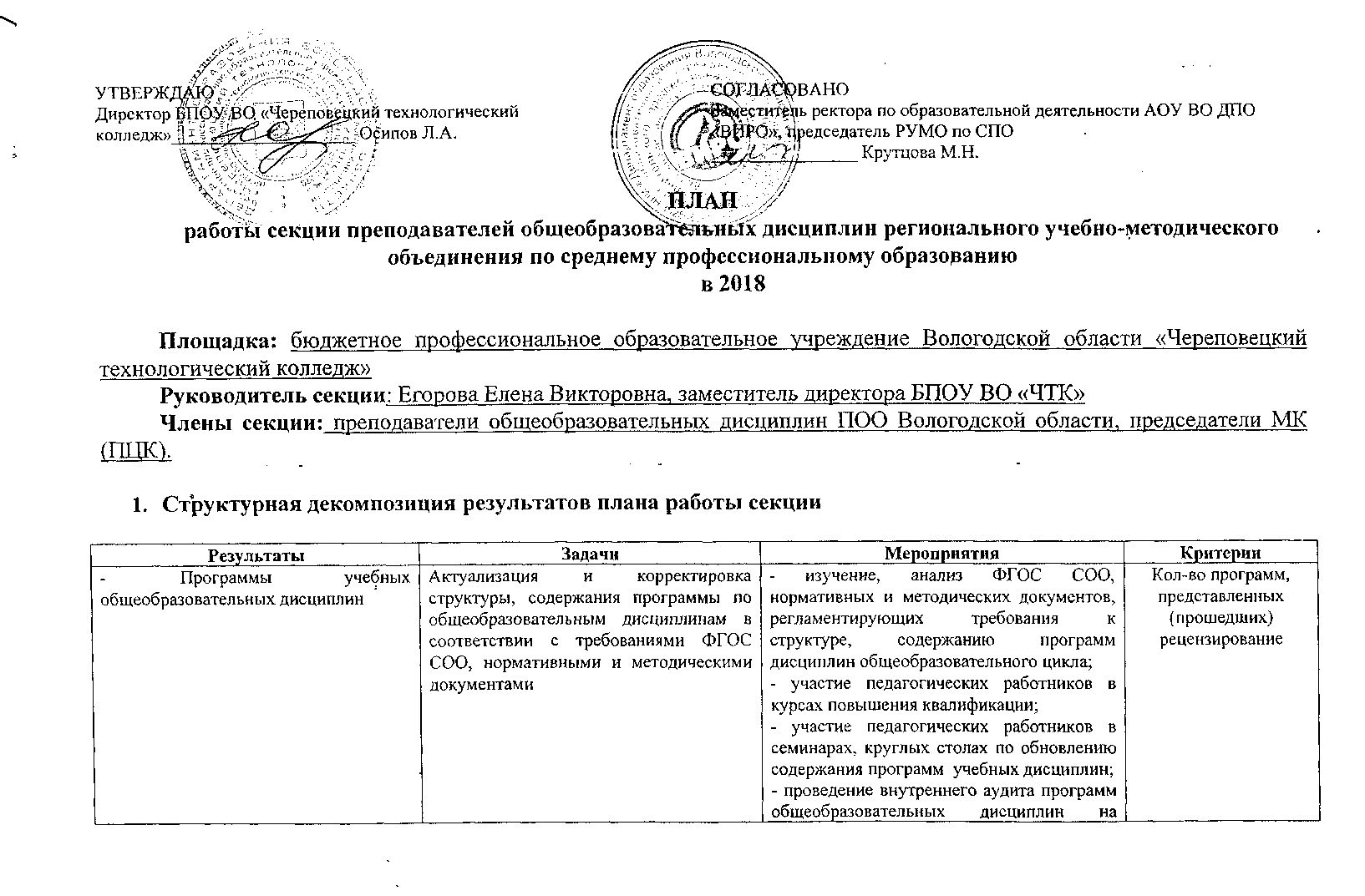 Реестр заинтересованных сторон3. Направления  плана работы секции - Программы учебных общеобразовательных дисциплинАктуализация и корректировка структуры, содержания программы по общеобразовательным дисциплинам в соответствии с требованиями ФГОС СОО, нормативными и методическими документами- изучение, анализ ФГОС СОО, нормативных и методических документов, регламентирующих требования к структуре, содержанию программ дисциплин общеобразовательного цикла;- участие педагогических работников в курсах повышения квалификации;- участие педагогических работников в семинарах, круглых столах по обновлению содержания программ  учебных дисциплин;- проведение внутреннего аудита программ общеобразовательных дисциплин на соответствие требованиям ФГОС СОО, нормативным и методическим документам в ПОО;- организация процедуры рецензирования программ общеобразовательного цикла членами секции РУМО Кол-во программ, представленных (прошедших) рецензирование- контрольно – оценочные средства для проведения промежуточной аттестации обучающихся по общеобразовательным дисциплинамРазработка  контрольно-оценочных (контрольно – измерительных) средств для проведения промежуточной аттестации по общеобразовательным дисциплинам- анализ КОС для промежуточной аттестации по общеобразовательным дисциплинам и подходов к разработки их содержания;- организация работы проблемных групп по предметным областям по разработке макета КОС и его содержания для проведения экзамена, дифференцированного зачета по дисциплине в контексте требований ФГОС СОО, ФГОС СПО;- проведение заседания секции преподавателей ООД по обсуждению макета КОСМакет КОС для проведения промежуточной аттестации- организационно-методическое сопровождение преподавания общеобразовательных дисциплинРазработка, корректировка методического обеспечения по дисциплинам общеобразовательного цикла- разработка методических рекомендаций для студентов по изучению общеобразовательной дисциплины:- История;- Основы безопасности жизнедеятельности.- разработка методических рекомендаций для преподавателей, студентов по организации выполнения, содержанию индивидуального учебного проекта по общеобразовательным дисциплинамКол-во методических рекомендацийИнформационное сопровождение деятельности секции преподавателей ООД Размещение информации о деятельности секции на сайтах ВИРО, ЧТК- информационное сопровождение вкладки на сайте БПОУ ВО «ЧТК;- размещение плана, протоколов, отчета работы секции преподавателей ООД;- размещение актуальной информации по преподаваемым дисциплинам общеобразовательного цикла;- размещение материалов заседаний секции.Полнота представленной информации на сайте№ п/пОрганизацияПредставитель интересов(ФИО, должность)Ожидание от реализации плана работы секцииМероприятия по реализации ожиданий заинтересованных сторон1. АОУ ВО ДПО «Вологодский институт развития образования»Лаборатория развития профессионального образованияВаточкина А.Д., куратор секции преподавателей ООДРеализация плана работы секции, выработка единых подходов к разработке содержания программ учебных дисциплин и методическому сопровождению их преподаванияСодействие в организации, проведении заседаний секции РУМО, консультационная поддержка членов секции РУМО, организация семинаров на площадке «ВИРО»2. БПОУ ВО «Череповецкий технологический колледж»Егорова Е.В., руководитель секции преподавателей ООДРеализация плана работы секции, обновление содержания программного, методического обеспечения реализуемых программ учебных дисциплин, выработка единых подходов к разработке документацииОрганизация и проведение на базе колледжа заседаний секции; организационное сопровождение мероприятий плана№НаименованиеПоказательСроки исполненияОтветственныйУровень контроляАктуализация и корректировка структуры, содержания программы по общеобразовательным дисциплинам в соответствии с требованиями ФГОС СОО, нормативными и методическими документамиАктуализация и корректировка структуры, содержания программы по общеобразовательным дисциплинам в соответствии с требованиями ФГОС СОО, нормативными и методическими документамиАктуализация и корректировка структуры, содержания программы по общеобразовательным дисциплинам в соответствии с требованиями ФГОС СОО, нормативными и методическими документамиАктуализация и корректировка структуры, содержания программы по общеобразовательным дисциплинам в соответствии с требованиями ФГОС СОО, нормативными и методическими документамиАктуализация и корректировка структуры, содержания программы по общеобразовательным дисциплинам в соответствии с требованиями ФГОС СОО, нормативными и методическими документамиАктуализация и корректировка структуры, содержания программы по общеобразовательным дисциплинам в соответствии с требованиями ФГОС СОО, нормативными и методическими документами1.1- анализ нормативной правовой базы, методических документов, в которых могут содержаться требования к содержанию программы учебной дисциплины;Аналитическая справкаЕжеквартально, по мере обновления информацииЧлены секции РУМОРуководитель секции РУМО1.2- семинар для преподавателей истории «Модернизация содержания преподавания учебной дисциплины «История» в контексте требований ФГОС СОО, ФГОС СПО»- макет программы учебной дисциплины в соответствии с требованиями ФГОС СОО10.04.2018Преподаватели истории ПООРуководители ПОО1.3- организация работы проблемных групп преподавателей истории по актуализации структуры и содержания программы учебной дисциплины «История»- программа учебной дисциплины «История»10.04. – 20.10.2018Преподаватели истории ПООРуководитель секции РУМО1.4- семинар для преподавателей ОБЖ «Актуальные проблемы преподавания ОБЖ в условиях реализации требований ФГОС ООО»- требования к УМК по дисциплине ОБЖ;- проектная деятельность преподавателя по ОБЖ;- проектирование учебного занятия по ОБЖ с использованием электронных версий учебников19.04.2018Преподаватели ОБЖ ПООРуководители ПОО1.5Заседание секции «Структура и содержание программы учебной дисциплины в контексте требований Концепций их преподавания, ФГОС СОО и ФГОС СПО»- результаты работы проблемных групп преподавателей истории по разработке содержания дисциплины «История»;- концепция преподавания учебного предмета «ОБЖ» в РФ;- организация работы проблемных групп преподавателей ОБЖ по обновлению содержания программы дисциплины 31.05.2018Члены секции РУМО (преподаватели истории, ОБЖ)Руководитель секции РУМОРазработка  контрольно-оценочных (контрольно – измерительных) средств для проведения промежуточной аттестации по общеобразовательным дисциплинамРазработка  контрольно-оценочных (контрольно – измерительных) средств для проведения промежуточной аттестации по общеобразовательным дисциплинамРазработка  контрольно-оценочных (контрольно – измерительных) средств для проведения промежуточной аттестации по общеобразовательным дисциплинамРазработка  контрольно-оценочных (контрольно – измерительных) средств для проведения промежуточной аттестации по общеобразовательным дисциплинамРазработка  контрольно-оценочных (контрольно – измерительных) средств для проведения промежуточной аттестации по общеобразовательным дисциплинамРазработка  контрольно-оценочных (контрольно – измерительных) средств для проведения промежуточной аттестации по общеобразовательным дисциплинам2.1.Заседание секции «Оценка образовательных результатов освоения программ общеобразовательных дисциплин в рамках промежуточной аттестации»- подходы к процедуре оценивания предметных результатов освоения учебных дисциплин;- анализ подходов к разработке оценочных материалов для промежуточной аттестации;- формирование рабочих групп преподавателей по составлению макета оценочных средств для проведения промежуточной аттестации в форме экзамена, дифференцированного зачета19.06.2018Преподаватели секции РУМОВИРО, руководитель секции РУМО2.2.Разработка оценочных средств для промежуточной аттестацииМакет оценочного средства для экзамена, дифференцированного зачетаИюнь – сентябрь 2018 г.Рабочие группы преподавателейРуководитель секции РУМО2.3.Обсуждение вариантов (макетов) оценочных средств для промежуточной аттестации по общеобразовательным дисциплинам- Оценочные средства для экзамена, дифференцированного зачета;- отчет руководителей рабочих групп по проделанной работеСентябрь 2018 г.(27.09.2018)Руководители рабочих группРуководитель секции РУМОРазработка, корректировка методического обеспечения по дисциплинам общеобразовательного циклаРазработка, корректировка методического обеспечения по дисциплинам общеобразовательного циклаРазработка, корректировка методического обеспечения по дисциплинам общеобразовательного циклаРазработка, корректировка методического обеспечения по дисциплинам общеобразовательного циклаРазработка, корректировка методического обеспечения по дисциплинам общеобразовательного циклаРазработка, корректировка методического обеспечения по дисциплинам общеобразовательного цикла3.1.- разработка методических рекомендаций для студентов по изучению общеобразовательной дисциплины- Методические рекомендации для студентов по освоению содержания учебной дисциплины история, основы безопасности жизнедеятельности;- проектирование учебного занятия с точки зрения методологии ФГОС СОО (технологическая карта учебного занятия)Октябрь – ноябрь  2018 г.Преподаватели ООДРуководитель секции РУМО3.2.Заседание секции «Индивидуальный учебный проект (из опыта работы)»- опыт организации исследовательской и проектной деятельности в ПОО;- деятельность преподавателя по организации выполнения индивидуального учебного проекта;- методические рекомендации для студентов по выполнению индивидуального учебного проектаНоябрь 2018 г.(29.11.2018 г.)Преподаватели ООДРуководитель секции РУМОИнформационное сопровождение деятельности секции преподавателей ООДИнформационное сопровождение деятельности секции преподавателей ООДИнформационное сопровождение деятельности секции преподавателей ООДИнформационное сопровождение деятельности секции преподавателей ООДИнформационное сопровождение деятельности секции преподавателей ООДИнформационное сопровождение деятельности секции преподавателей ООД4.1.Информационное сопровождение, размещение информации во вкладке секции РУМО на официальном сайте ВИРО,  БПОУ ВО «ЧТК»- нормативно правовые документы;- Концепции преподавания учебных дисциплин;- макеты программ общеобразовательных дисциплин, оценочных средств;- план / отчет деятельности секции РУМО;- материалы заседаний секции.1 раз в кварталРуководитель секции РУМОВИРО